Publicado en Madrid el 27/10/2020 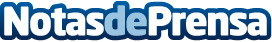 Nace FIAVE, la primera federación española que representa a la industria audiovisual y de los eventosFIAVE agrupa a distintas asociaciones empresariales autonómicas y nacionales, tanto del sector de la producción de eventos, como las que suministran su equipamiento técnicoDatos de contacto:EDEON MARKETING SLComunicación · Diseño · Marketing931929647Nota de prensa publicada en: https://www.notasdeprensa.es/nace-fiave-la-primera-federacion-espanola-que_1 Categorias: Nacional Cine Artes Visuales Artes Escénicas Música Sociedad Televisión y Radio Recursos humanos Otras Industrias http://www.notasdeprensa.es